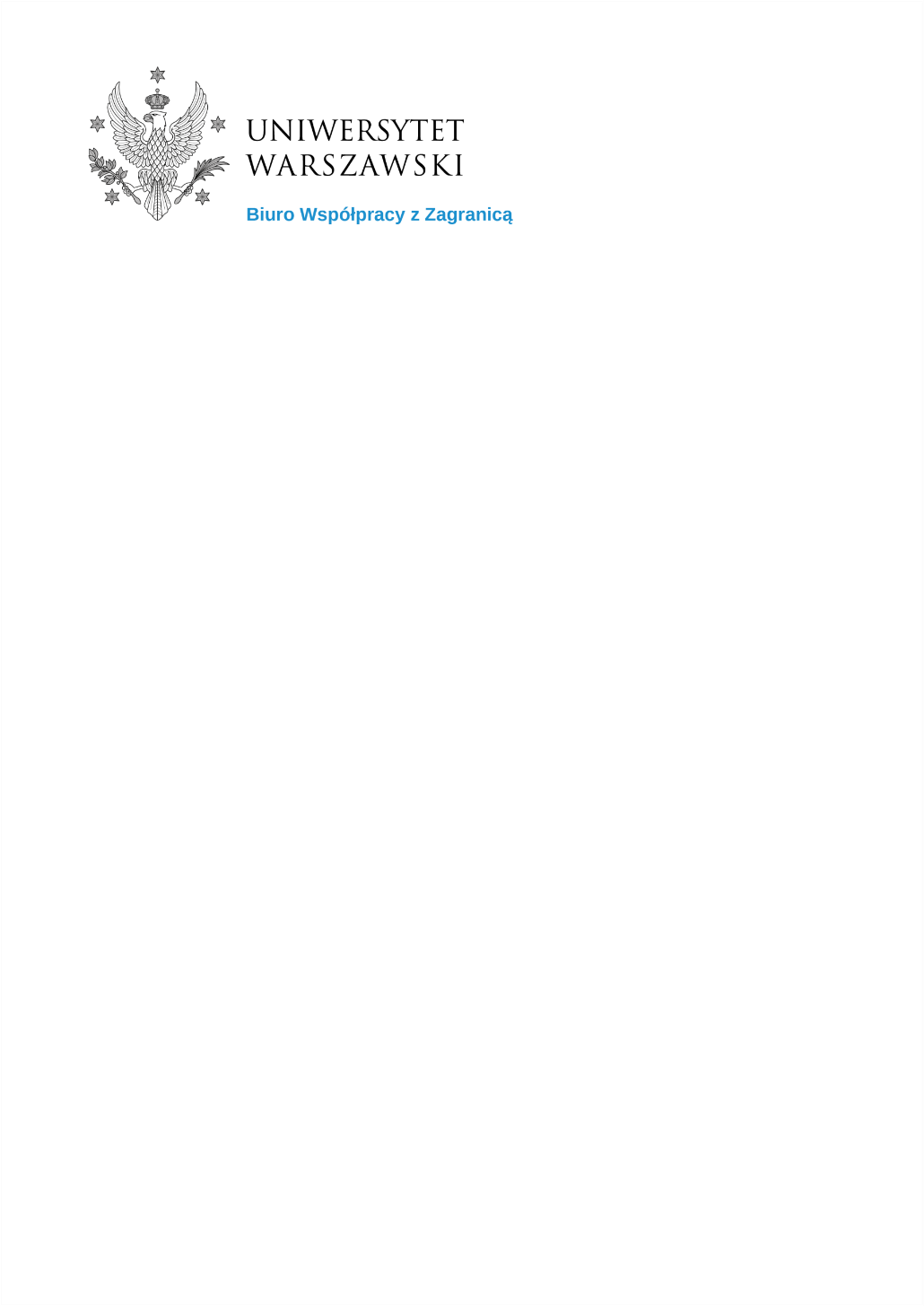 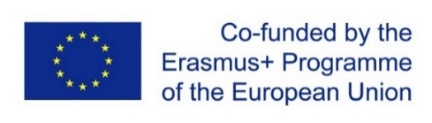 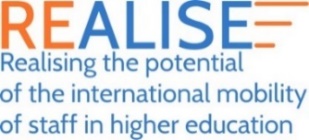 Rezultaty Projektu Erasmus+ Partnerstwa Strategiczne REALISE
„Realising the potential of the international mobility of staff 
in higher education”Seminarium KrajoweUniwersytet Warszawski, 6 maja 2019
Krakowskie Przedmieście 26/28
Pałac Kazimierzowski, Sala Brudzińskiego

Program11:00-11:20	Rejestracja 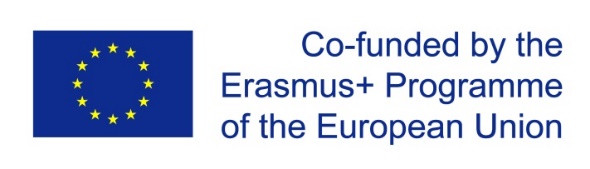 11:20-11:30	Powitanie – prof. dr hab. Jolanta Choińska-Mika, Prorektor Uniwersytetu Warszawskiego  
ds. studentów i jakości kształcenia11:30-11:50	Rozwój zawodowy pracowników poprzez mobilność edukacyjną w programie
Erasmus – Beata Skibińska, Dyrektor Biura Szkolnictwa Wyższego, Fundacja Rozwoju Systemu Edukacji11:50-12:20	Erasmus+ Partnerstwa Strategiczne REALISE - cele, realizacja i rezultaty projektu: 
Zestaw narzędzi REALISE i Podręcznik Dobrych Praktyk dotyczących mobilności pracowników 
w ramach programu Erasmus+ - Anna Sadecka, Zastępca Kierownika Biura Współpracy 
z Zagranicą, Uniwersytet Warszawski	12:20-12:40	Dyskusja	12:40-13:00 	Doświadczenia pracowników biorących udział w programie wymiany Erasmus+
- Anna Opałka, Uczelniany Koordynator Programu Erasmus+, Kierownik Działu Kontaktów Zewnętrznych i Biura Współpracy Międzynarodowej, Państwowa Wyższa Szkoła Zawodowa 
w Nysie
- Anita Budziszewska, Pełnomocnik Dziekana ds. Programu Erasmus+, Wydział Nauk Politycznych i Studiów Międzynarodowych, Uniwersytet Warszawski13:00-14:00	Obiad14:00-14:20	Testowanie narzędzi REALISE: Uniwersytet Jagielloński - Dr Izabela Zawiska, Dział Współpracy Międzynarodowej14:20-14:40	Testowanie narzędzi REALISE: Uniwersytet Warszawski - Anna Sadecka, Zastępca Kierownika Biura Współpracy z Zagranicą	14:40-15:40	Warsztaty: Zastosowanie Podręcznika Dobrych Praktyk i Zestawu narzędzi REALISE15:40-16:00	Podsumowanie i zakończenie Seminarium	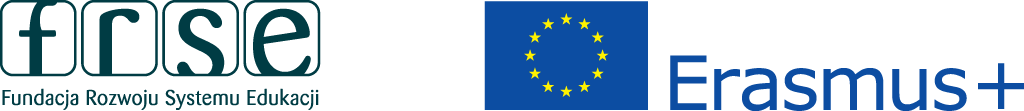 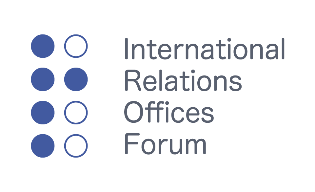 